03KE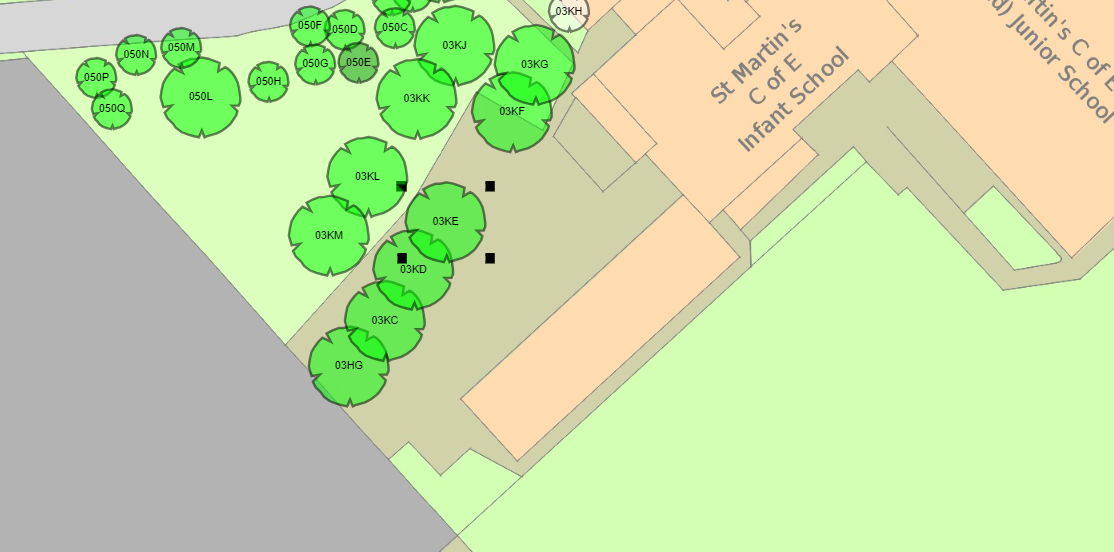 03ke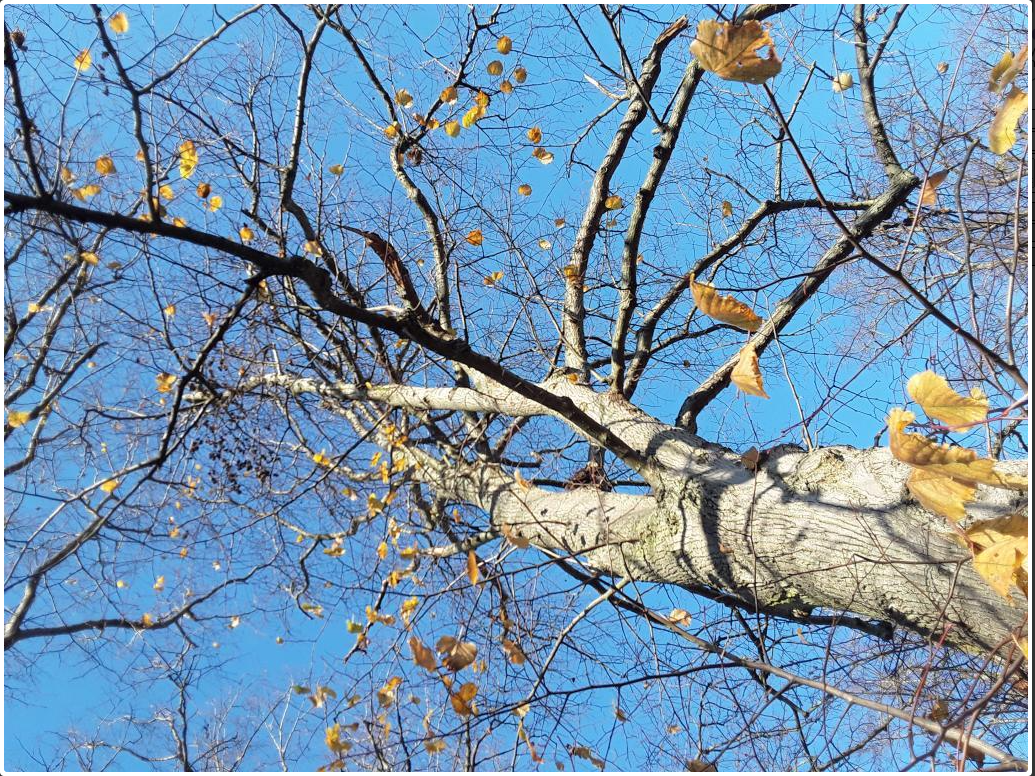 03kf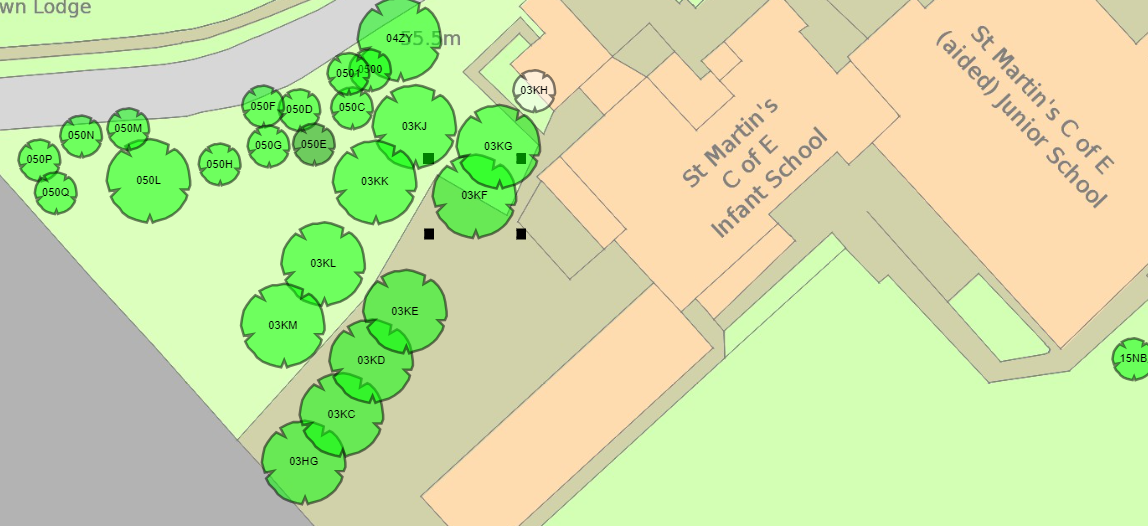 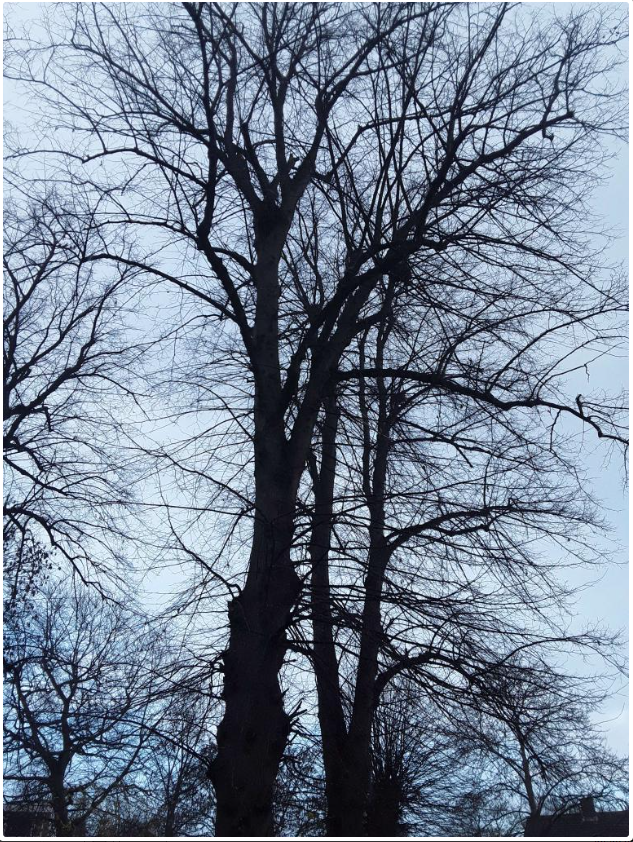 03kf03kg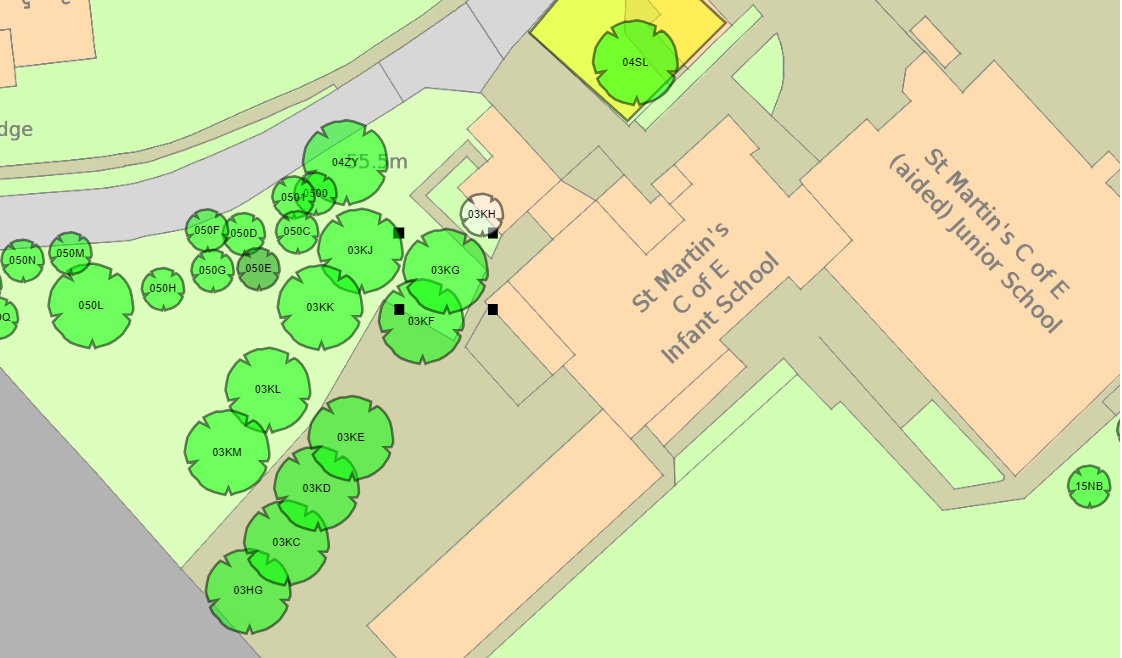 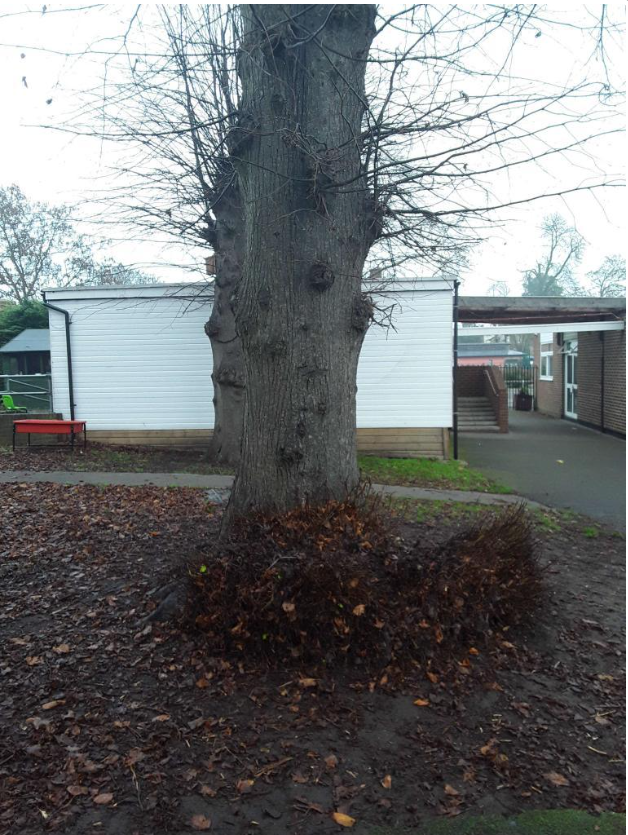 03kg03kj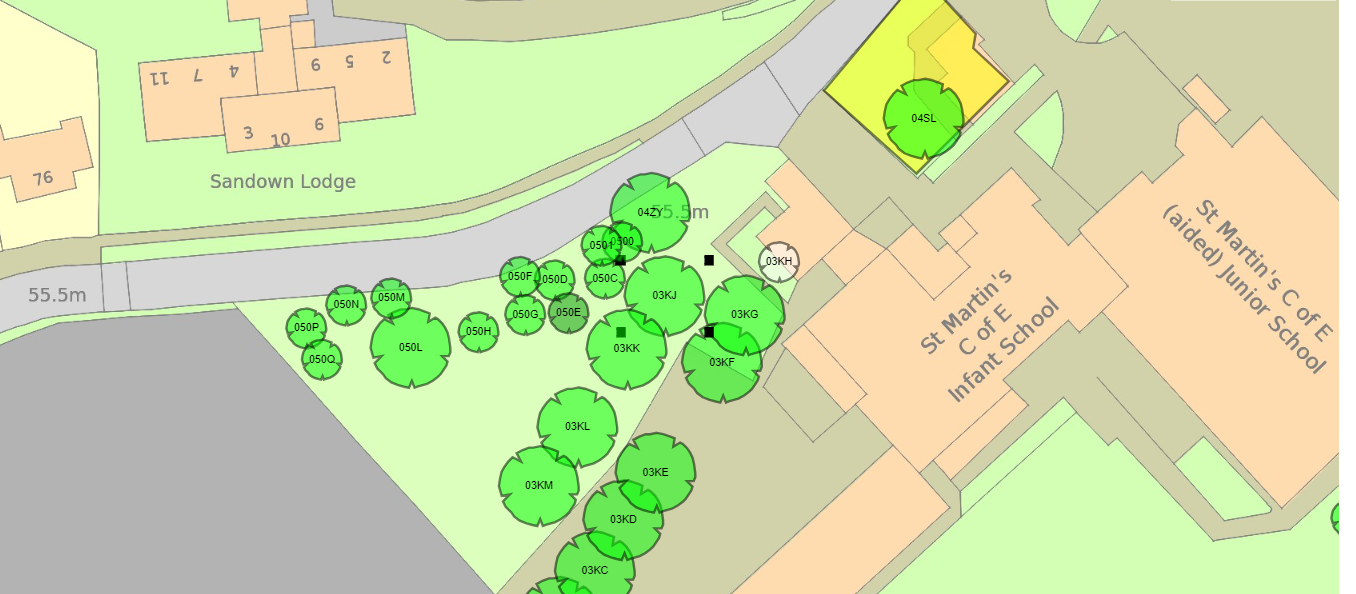 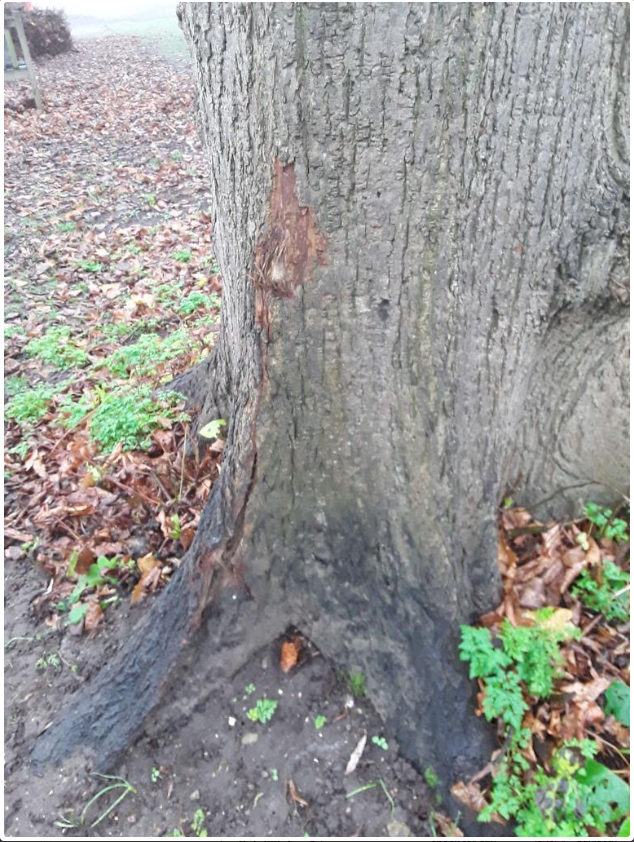 03kj03kk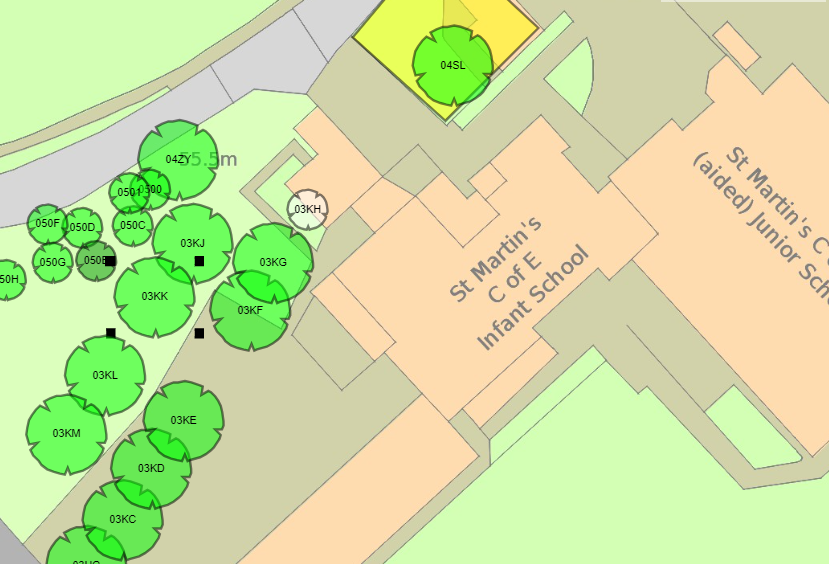 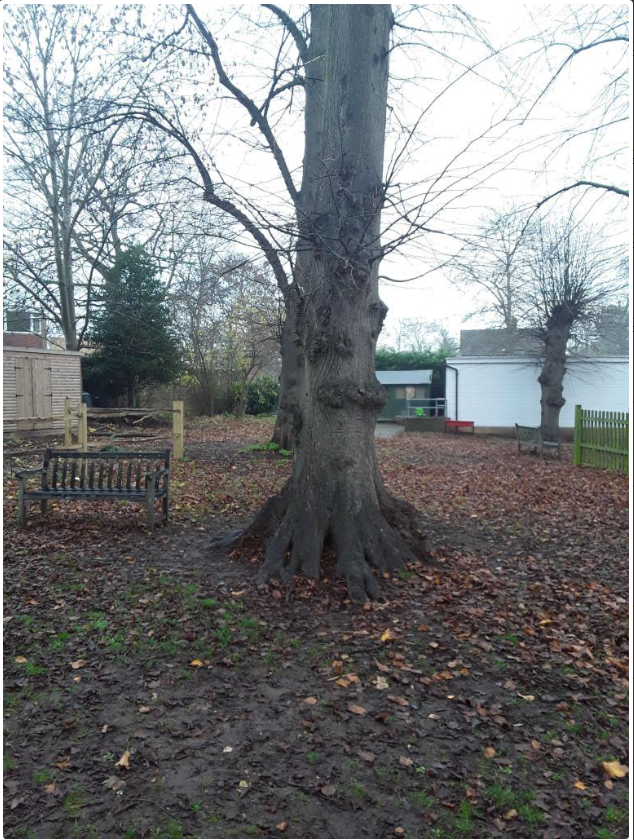 03kk03km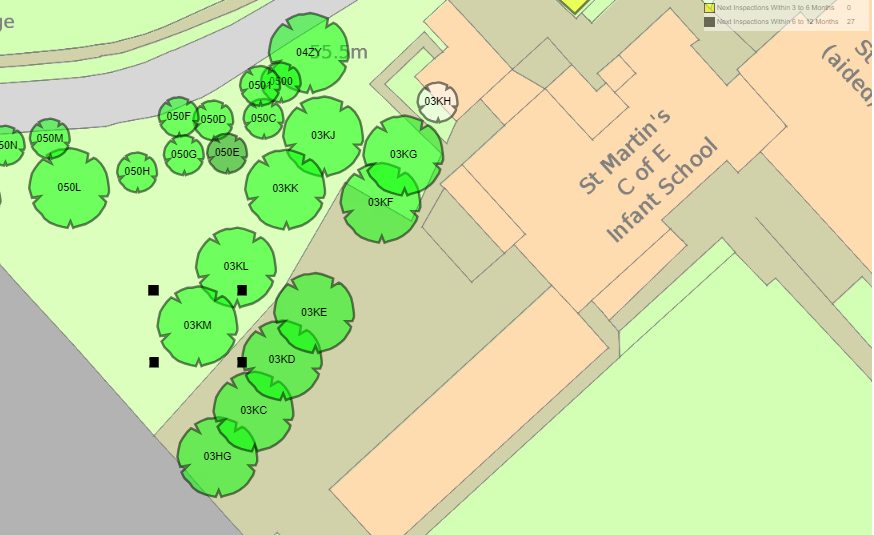 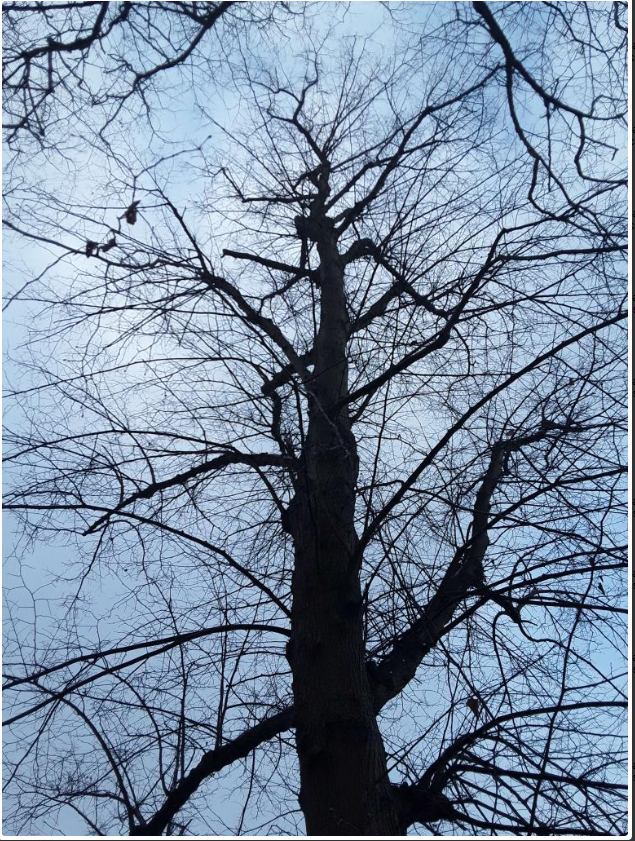 03km03hb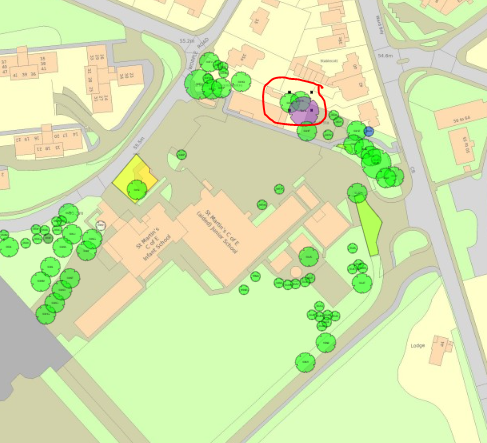 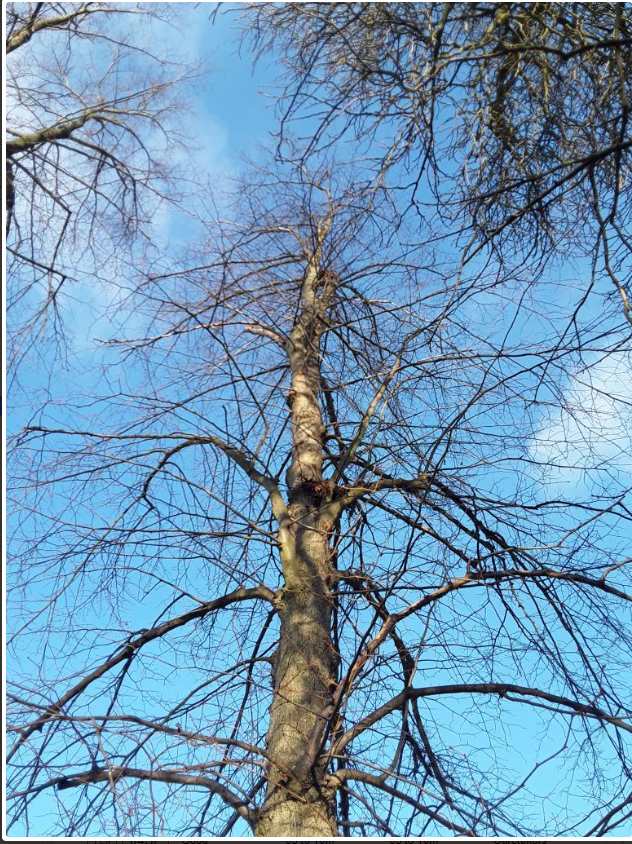 03hb03hn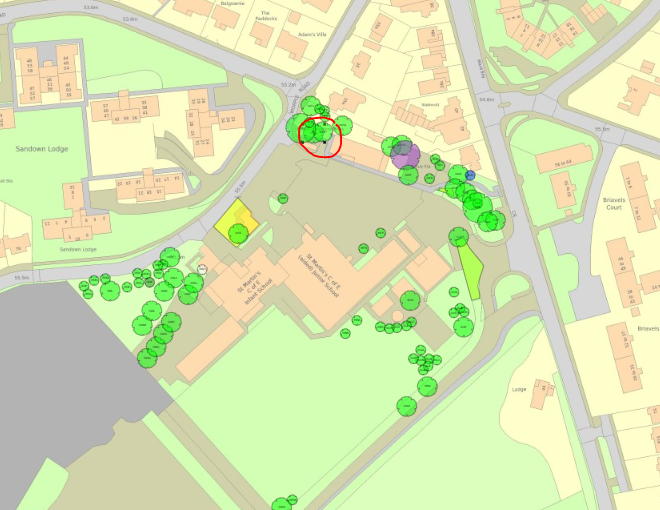 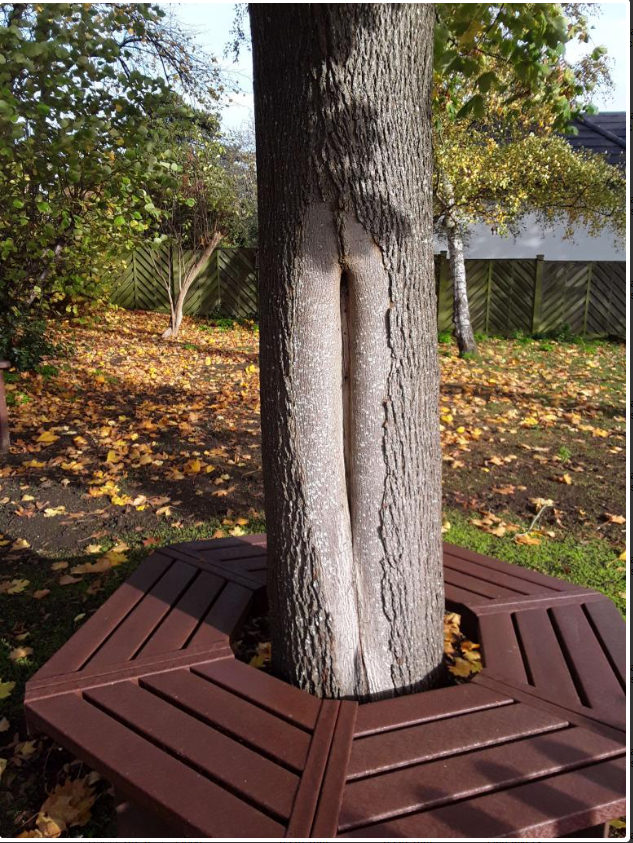 03hn03js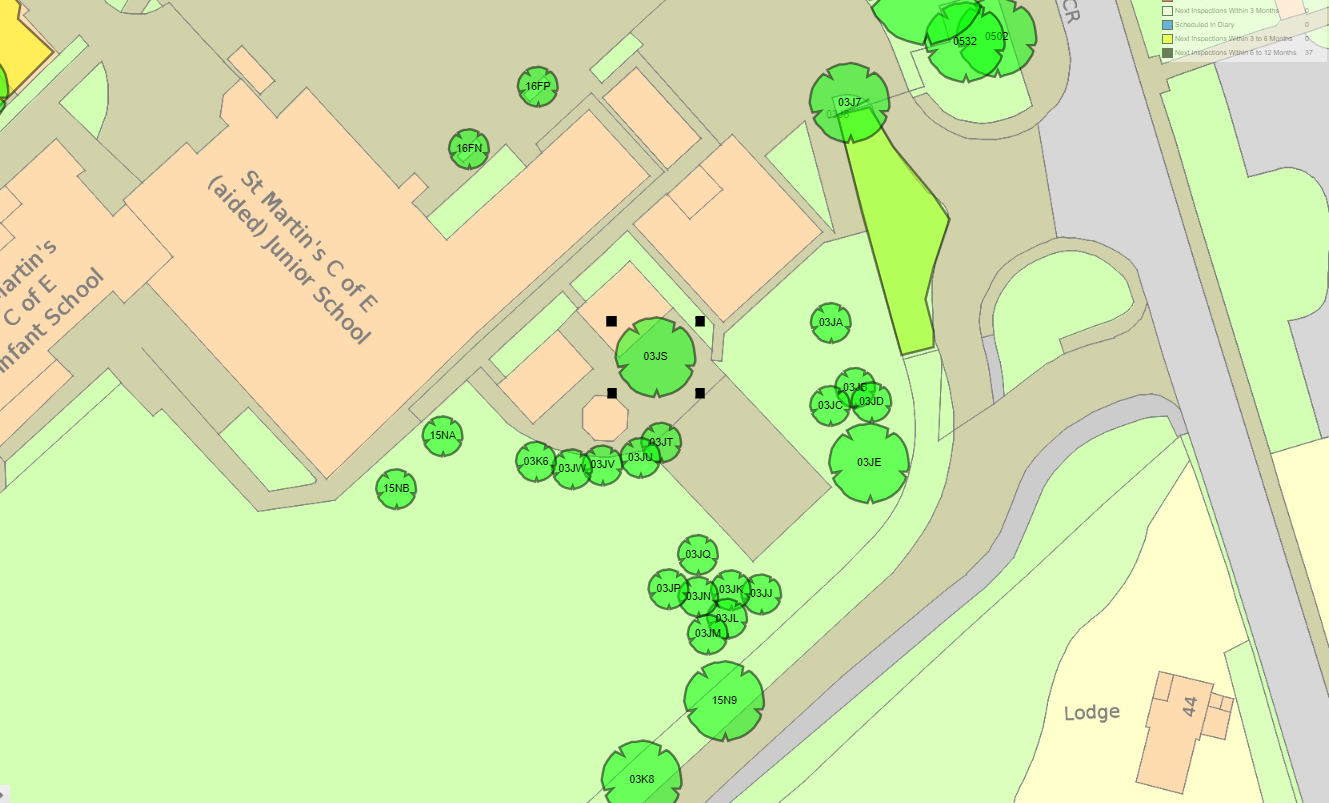 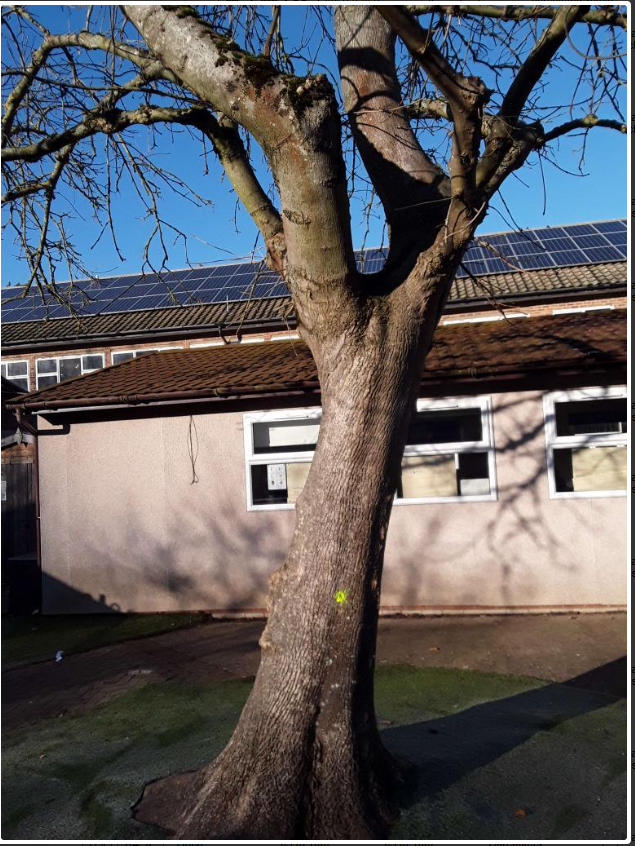 03js050m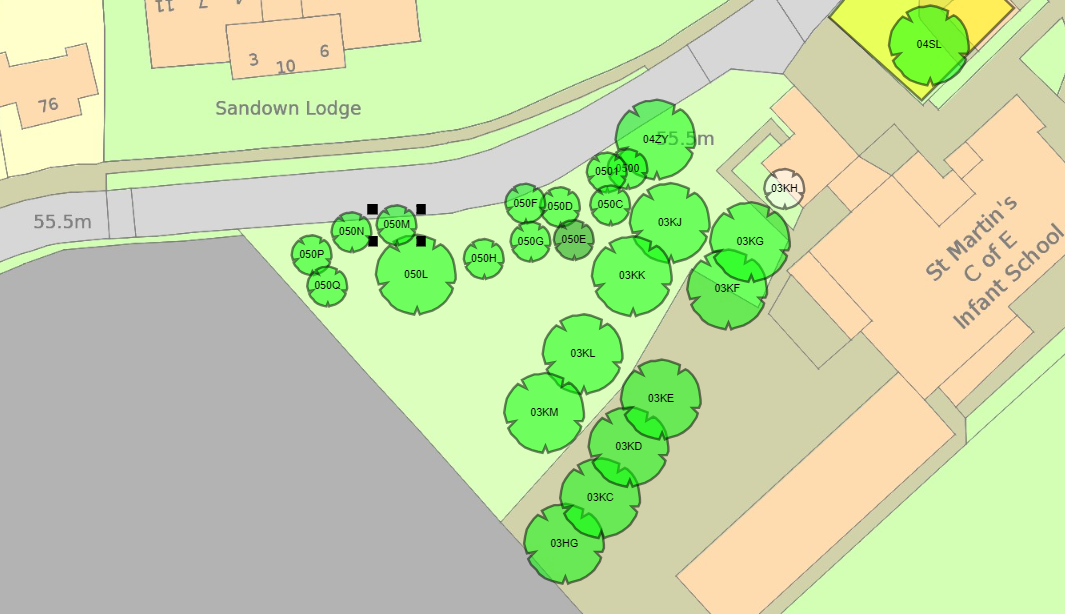 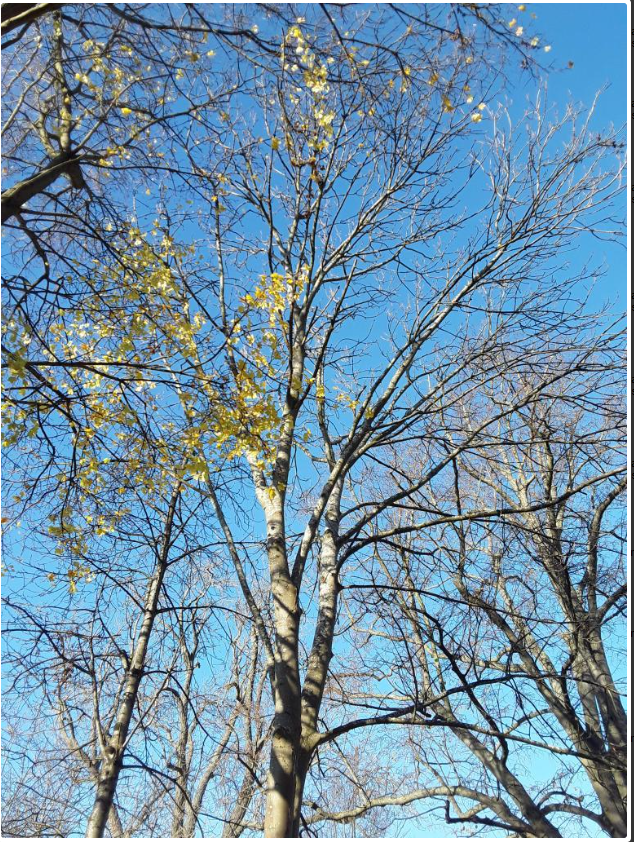 050m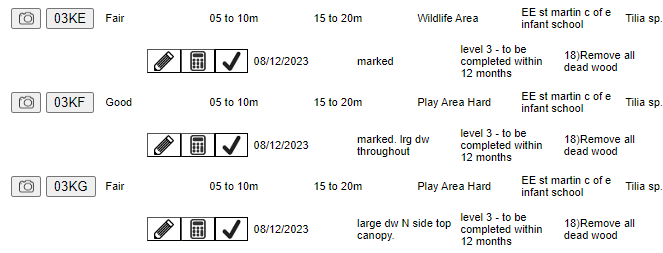 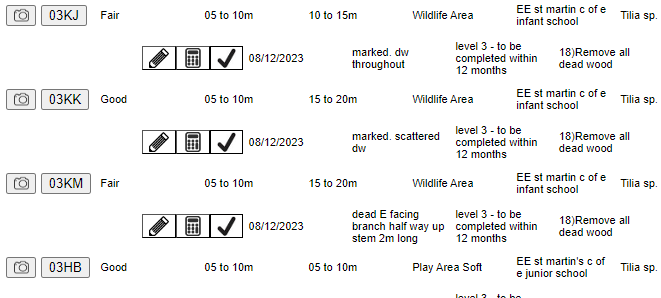 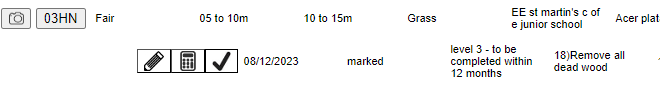 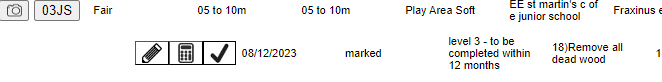 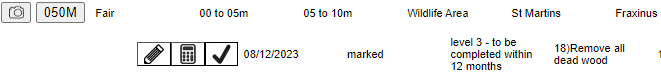 